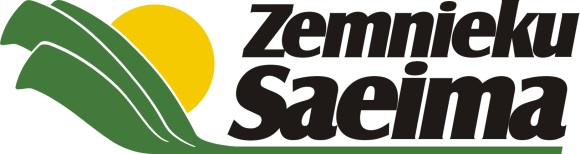 Biedrības “Zemnieku saeima” Kongresa – Konferences 2016 programmaNo 9:30  Ierašanās, reģistrācija un rīta kafija10:30 – 11:30 Kongresa atklāšanaJuris Lazdiņš, Zemnieka saeimas priekšsēdētājsMaireada McGuinnesa, Eiropas Parlamenta priekšsēdētāja vietniece (video uzruna)Jānis Dūklavs, Latvijas Republikas zemkopības ministrs 11:30 - 12:30 Kongress, atskaites, ziņojumi u.c. Kongresa darba kārtības un reglamenta apstiprināšanaZSA Valdes atskaite par 2015. gadu, revīzijas komisijas ziņojums un tā apstiprināšanaZemnieku saeimas 2016. gada darba programmas prezentēšana un apstiprināšana12:30 – 12:55 Kafijas pauze
Konference 
“Eiropas Lauksaimniecības konkurētspēja globālo pārmaiņu kontekstā - izaicinājumi un redzējums”13:00 Konferences atklāšana: Martins Merilds, Eiropas lauksaimnieku organizācijas COPA prezidents, Dānijas Lauksaimniecības un Pārtikas padomes prezidents Maira Dzelzkalēja - Burmistre, Zemnieku saeimas priekšsēdētāja vietniece 13:05 – 14:00 Konferences I daļa: “Lauksaimniecības attīstības stratēģiskie virzieni”“Latvijas ekonomika šļūc uz priekšu: kas notiek un ko (ne)gaidīt?” - Mārtiņš Kazāks, "Swedbank Latvija" galvenais ekonomists“Latvijas lauksaimniecības stratēģiskais attīstības redzējums” - Pārsla Rigonda Krieviņa, Zemkopības ministrijas Valsts sekretāra vietniecePaneļdiskusija: Pārsla Rigonda Krieviņa, Zemkopības ministrija; Mārtiņš Kazāks, "Swedbank Latvija"; Edgars Putra, LR Saeimas deputāts; Roomets Sormus, Igaunijas Lauksaimniecības un tirdzniecības kamera.  14:00 – 14:45 Pusdienas un sarunas ar ekspertiem14:50 – 16:00 Konferences II daļa: “Kā izdzīvot lauksaimniekam nākotnē?”“Eiropas Lauksaimniecības nākotnes virzieni” - Martins Merilds, COPA prezidents, Dānijas Lauksaimniecības un Pārtikas padomes prezidents “Kā sabalansēt lauksaimniecības izaugsmi ar vides un klimata politikas izaicinājumiem” - Iveta Grudovska, Zemnieku saeimas lauksaimniecības ekspertePaneļdiskusija: Martins Merilds, COPA prezidents; Iveta Grudovska, Zemnieku saeima; Maira Dzelzkalēja - Burmistre, Zemnieku saeima; Gustavs Norkārklis, Eiropas Ekonomikas un sociālo lietu komiteja. 16:00 – 16:30 Pēcpusdienas kafija, sarunas un diskusijasZemnieku saeimas Kongress-Konference 2016 tiek rīkots ar “Swedbank Latvija” atbalstu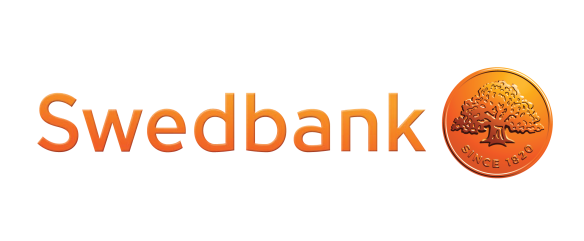 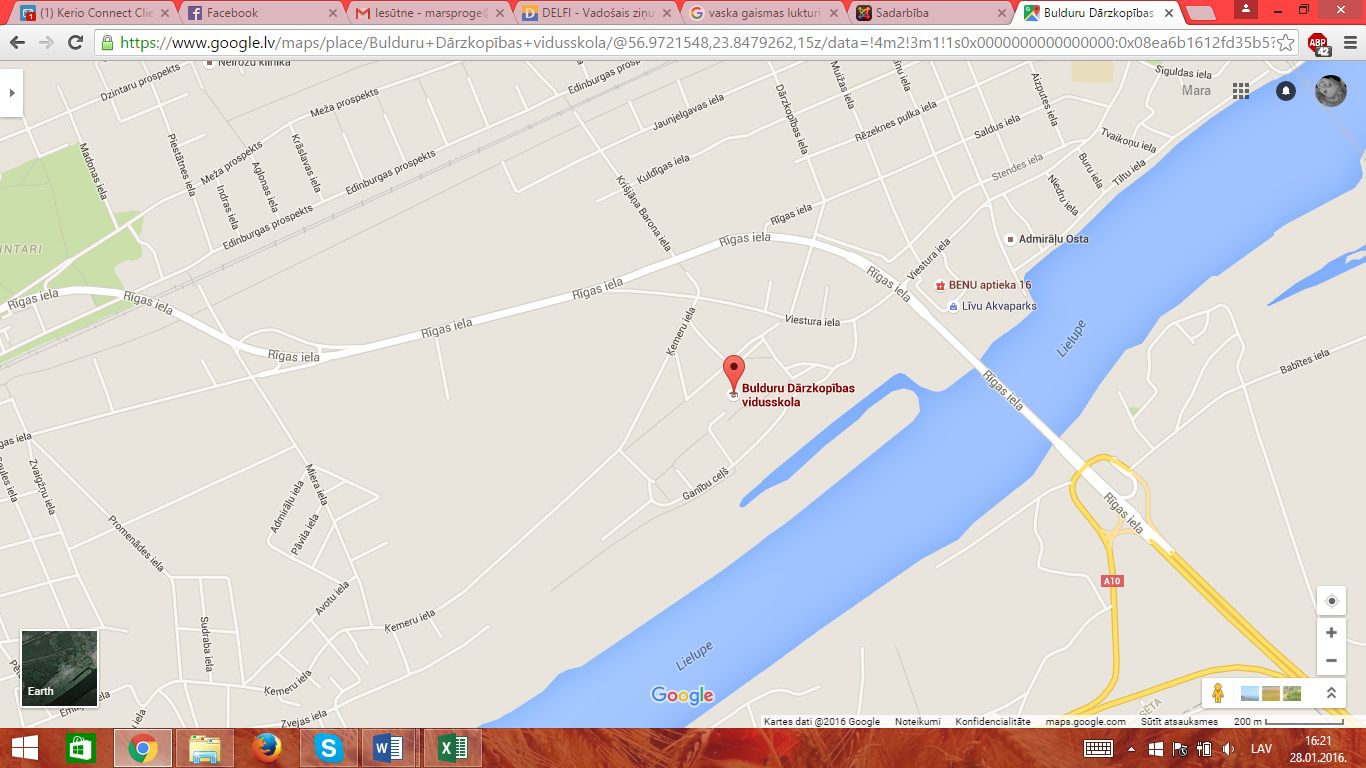 